В новой редакции изложены правила рассмотрения и утверждения инвестиционных программ субъектов электроэнергетики и порядок внесения в них изменений Кроме того, внесены изменения в некоторые акты Правительства РФ по вопросам утверждения проектов указанных инвестиционных программ, раскрытия информации субъектами оптового и розничных рынков электрической энергии, включения информации в государственную информационную систему топливно-энергетического комплекса. В приложении приведен перечень утративших силу отдельных положений актов Правительства РФ. 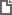 Постановление Правительства РФ от 02.06.2023 N 923
"О внесении изменений в некоторые акты Правительства Российской Федерации по вопросам утверждения инвестиционных программ субъектов электроэнергетики" 